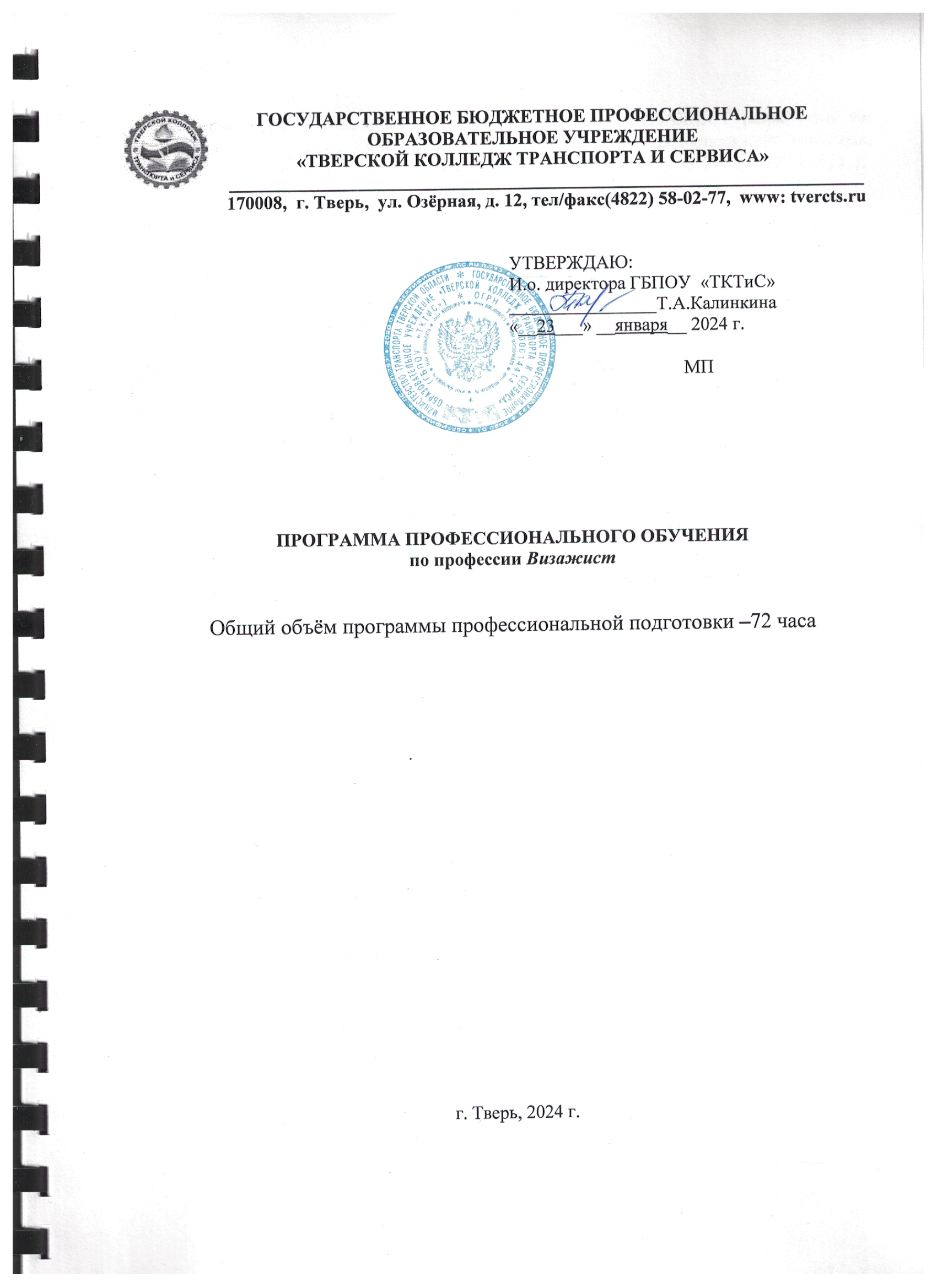 Программа профессионального обучения по профессии ВИЗАЖИСТ разработана на основании профессионального стандарта «Специалист по предоставлению визажных услуг», утв. приказом Министерства труда и социальной защиты РФ от 22.12.2014 г. №1080нОрганизация-разработчик ГБПОУ «Тверской колледж транспорта и сервиса»Разработчик: преподаватель ГБПОУ «ТКТиС»                                  Афанасьева Н.П.1. ОБЩАЯ ХАРАКТЕРИСТИКА ПРОГРАММЫ1.1.  Цель реализации программы 	Целью реализации программы профессионального обучения по рабочей профессии Визажист (далее – Программы) является формирование профессиональных компетенций, обеспечивающих получение квалификации по профессии Визажист. Основная цель вида профессиональной деятельности Визажиста - Предоставление услуг по оформлению бровей и ресниц, салонному и специфическому визажу в целях корректирующего, моделирующего и художественного эффекта лица клиента, в том числе с использованием различных рисунков и различных художественных техник. Программа направлена на профессиональное обучение лиц, ранее не имевших указанной профессии. По результатам профессионального обучения и успешной сдачи квалификационного экзамена обучающемуся присваивается квалификация Визажист, что подтверждается документом о квалификации (свидетельством о профессии рабочего, должности служащего).1.2. Планируемые результаты обучения1.3. Категория обучающихсяК освоению программы допускаются лица различного возраста, без предъявления требований к уровню образования.1.4. Нормативно-правовые основания разработки программы Нормативно-правовую основу разработки программы составляют: 1) Федеральный закон Российской Федерации от 29 декабря 2012 г. № 273-ФЗ «Об образовании в Российской Федерации»;2) Общероссийский классификатор профессий рабочих, должностей служащих и тарифных разрядов ОК 016-94; 3) Приказ Министерства образования и науки РФ от 2 июля 2013 г. №513 «Об утверждении Перечня профессий рабочих, должностей служащих, по которым осуществляется профессиональное обучение» (в ред. Приказов Минобрнауки России от 16.12.2013 N 1348, от 28.03.2014 N 244, от 27.06.2014 N 695, от 03.02.2017 N 106, Приказов Минпросвещения России от 12.11.2018 N 201, от 25.04.2019 N 208);4) Приказ Министерства просвещения РФ от 26 августа 2020 г. № 438
«Об утверждении Порядка организации и осуществления образовательной деятельности по основным программам профессионального обучения»5) Профессиональный стандарт «Специалист по предоставлению визажных услуг», утвержденный приказом Министерства труда и социальной защиты Российской Федерации от «22» декабря 2014 г. №1080н;6) Методические рекомендации по разработке программ профессионального обучения на основе профессиональных стандартов, Москва, 2019, авторы Блинов В. И., доктор педагогических наук, профессор, директор НИЦ профессионального образования и систем квалификаций ФИРО РАНХиГС Есенина Е. Ю., доктор педагогических наук, ведущий научный сотрудник НИЦ профессионального образования и систем квалификаций ФИРО РАНХиГС.1.5. Трудоемкость обучения 72 часа1.6. Форма обучения – очная.1.7.Итоговая аттестация: профессиональное обучение завершается итоговой аттестацией в форме квалификационного экзамена.ОРГАНИЗАЦИОННО-ПЕДАГОГИЧЕСКИЕ УСЛОВИЯ РЕАЛИЗАЦИИ ПРОГРАММЫМатериально-техническое обеспечение обученияЛаборатория косметологии и макияжа, оборудованная косметологическими креслами, Оборудование лаборатории: Перечень учебных изданий, Интернет-ресурсов, дополнительной литературыДенисова О.А.  Технология визажа: учебное пособие СПО. -2-е изд. – М.: Академия, 2020 г. – 272 с.                                                               Кузнецова А.В. Галиева С.А. Парикмахерское искусство. Материаловедение:  учебник СПО. -10-е изд. - М.: Академия, 2017 г. -208 с.             Беляева С.Е.  Основы изобразительного искусства и художественного проектирования: учебник для СПО. -9-е изд. - М.: Академия, 2019 г. -208 с.Остроумова Е.Б.  Основы косметологии. Макияж: учебное пособие СПО.- 2-е изд. - М.: Юрайт, 2020 г. – 180 с.                                                    Остроумова Е.Б.  Основы косметологии. Макияж: учебное пособие для СПО.  -2-е изд., испр. и доп. - М.: Юрайт, 2019 г. -180 с.   Остроумова Е.Б.  Выполнение салонного и специфического макияжа: учебник СПО. - М.: Академия, 2016 г. -192 с                                                Сыромятникова И.С.  Искусство грима и макияжа: пособие  для студентов.        - М.: РИПОЛ классик, 2016 г. -272 с.  Пакина Е.П. Основы визажа: учеб. пособие. – 3-е изд,. стер. – М.: ИЦ «Академия», 2014.Беляева С.Е.  Основы изобразительного искусства и художественного проектирования: учебник для учащихся начальных профессиональных заведений. Москва: «Академия», 2013 – 208 с. – Серия: Федеральный комплект учебниковИванова Т.И.. Живопись. Голова человека: Методическое пособие. – Владивосток: Изд-во ВГУЭС, 2003.Интернет-ресурсы:1. http://beauty.net.ru/public/kraski_dlya_bodiarta/2. http://beauty.net.ru/vizage/3. http://epishina-style.ru/blog/kreativnyij-makiyazh-fejs-art-bodi-art.htmlКадровое обеспечение образовательного процесса. Требования к квалификации педагогических кадров: 	Реализация программы  должна обеспечиваться педагогическими кадрами, высшее образование, соответствующее профилю преподаваемой дисциплины (модуля). Опыт деятельности в организациях соответствующей профессиональной сферы является обязательным для преподавателей, отвечающих за освоение обучающимся профессионального учебного цикла. Преподаватели получают дополнительное профессиональное образование по программам повышения квалификации, в том числе в форме стажировки в профильных организациях не реже 1 раза в 3 года.ОЦЕНКА КАЧЕСТВА ОСВОЕНИЯ ПРОГРАММЫДолжен знать:-психология общения и профессиональная этика визажиста-правила, современные формы и методы обслуживания потребителя-устройство, правила эксплуатации и хранения применяемого оборудования, инструментов-состав и свойства парфюмерно-косметической продукции и используемых материалов-состав и свойства парфюмерно-косметической продукции и используемых материалов при окрашивании бровей и ресниц-состав и свойства декоративной косметики, используемой при выполнении салонных видов макияжа-состав и свойства декоративной косметики-нормы расхода парфюмерно-косметической продукции и используемых материалов-номы расхода декоративной косметики и используемых материалов при выполнении салонных видов макияжа-нормы расхода декоративной косметики и используемых материалов-анатомические, физиологические и гистологические характеристики кожи и ее придатков-колористические типы внешности и формы лица-основы композиции и рисунка-технология демакияжа лица-техники коррекции бровей при помощи косметического пинцета, горячего воска, с помощью нити-основы колористики и стиля-технология перманентного окрашивания бровей-технология перманентного, полуперманентного окрашивания ресниц-технология окрашивания бровей и ресниц с применением хны-изобразительные средства макияжа и правила их применения-направления моды в визажном искусстве-техники нанесения салонного макияжа: дневного, вечернего, возрастного-правила оказания первой помощи-санитарно-эпидемиологические требования к размещению, устройству, оборудованию, содержанию и режиму работы организаций коммунально-бытового назначения, оказывающих парикмахерские и косметологические услугиДолжен уметь:-рационально организовывать рабочее место, соблюдать правила санитарии и гигиены, требования безопасности-производить дезинфекцию и стерилизацию инструментов, расходных материалов-производить санитарно-гигиеническую, бактерицидную обработку рабочего места-определять индивидуальные особенности внешности клиента, его потребности-использовать оборудование, приспособления, инструменты в соответствии с правилами эксплуатации-подбирать индивидуальную форму бровей в соответствии с формой лица и особенностями внешности клиента-соблюдать технологию демакияжа лица-выполнять коррекцию бровей при помощи косметического пинцета, горячего воска, с помощью нити-подбирать краситель в соответствии с пигментом волос бровей и ресниц-проводить тест на аллергическую реакцию кожи-выполнять перманентное, полуперманентное окрашивание бровей и ресниц в соответствии с технологией-выполнять окрашивание бровей и ресниц с применением хны в соответствии с технологией-выполнять снятие перманентной туши-соблюдать техники нанесения салонного макияжа: вечернего, свадебного, возрастного-обсуждать с клиентом качество выполненной услуги -производить расчет стоимости оказанной услуги-разъяснять и обосновывать клиенту необходимость изменений внешности-подбирать профессиональную косметику в соответствии с индивидуальными особенностями и пожеланиями клиента-демонстрировать приемы салонного макияжа-производить расчет стоимости оказанной услугиДолжен овладеть навыками:-выполнения подготовительных и заключительных работ по обслуживанию клиентов-подбора профессиональных средств и материалов для моделирования и коррекции бровей-подбора профессиональных средств и материалов для окрашивания бровей и ресниц-подбора профессиональных средств и материалов для выполнения салонного макияжа-подбора профессиональной декоративной косметики-визуального осмотра, оценка и анализ состояния поверхности кожи клиента-визуального осмотра, оценки и анализа состояния поверхности кожи клиента на наличие противопоказаний для оказания услуги-подбора индивидуальной формы бровей-выполнения демакияжа лица-коррекции бровей-окрашивания бровей-окрашивания ресниц-определения колористического типа и анатомических особенностей лица клиента-подготовки кожи для нанесения декоративной косметики и выполнение демакияжа лица-выполнения различных видов салонного макияжа с коррекцией овала лица и его деталей-консультирования клиента по выполнению коррекции бровей в домашних условиях-консультирования клиента по окрашиванию бровей и ресниц в домашних условиях-объяснения клиенту целесообразности выбранной декоративной косметики-выдачи рекомендаций по выполнению макияжа в домашних условияхНаименование специализированных аудиторий, кабинетов, лабораторийВид занятийНаименование оборудования, программного обеспеченияЛаборатория «Косметологии и макияжа»Лекции и практические работы- рабочие места визажиста и косметологические кресла со столиками для профессиональных препаратов, инструментов,  препаратами, индивидуальными лампами. - раковина, - профессиональные стерилизаторы, бактерицидная лампа, - водонагреватель.-  рабочее место преподавателя с персональным компьютером и медиапроектором.-  комплект учебно-наглядных пособий «Искусство росписи по телу»- материалы (аквагримм, кисти, спонжи,  очищающие средства для лица и тела, ватные диски,палитра .)-  постановочные столы; - переносная или стационарная установка — софит;-планшеты- мультимедийный проектор- мультимедийные пособия- косметологические ширмы- водонагреватель- мойка для головыМастерская «Студия красоты»Учебная практикавизажные кресластолики для профессиональных препаратовинструментыраковинылампыстерилизаторыбактерицидные лампыводонагревателипрофессиональные препаратыНаименование модуляРезультатыКритерии оценкиМетоды оценкиМодуль 1. «Моделирование и коррекция бровей»Необходимые знания:-психология общения и профессиональная этика визажиста-правила, современные формы и методы обслуживания потребителя-устройство, правила эксплуатации и хранения применяемого оборудования, инструментов- состав и свойства парфюмерно-косметической продукции и используемых материалов- нормы расхода парфюмерно-косметической продукции и используемых материалов- анатомические, физиологические и гистологические характеристики кожи и ее придатков- колористические типы внешности и формы лица- основы композиции и рисунка- технология демакияжа лица- техники коррекции бровей при помощи косметического пинцета, горячего воска, с помощью нити- правила оказания первой помощи-санитарно-эпидемиологические требования к размещению, устройству, оборудованию, содержанию и режиму работы организаций коммунально-бытового назначения, оказывающих парикмахерские и косметологические услугиНеобходимые умения:- рационально организовывать рабочее место, соблюдать правила санитарии и гигиены, требования безопасности- производить дезинфекцию и стерилизацию инструментов, расходных материалов- производить санитарно-гигиеническую, бактерицидную обработку рабочего места- определять индивидуальные особенности внешности клиента, его потребности- использовать оборудование, приспособления, инструменты в соответствии с правилами эксплуатации- подбирать индивидуальную форму бровей в соответствии с формой лица и особенностями внешности клиента- соблюдать технологию демакияжа лица- выполнять коррекцию бровей при помощи косметического пинцета, горячего воска, с помощью нити-обсуждать с клиентом качество выполнения услуги- производить расчет стоимости оказанной услугиНеобходимые трудовые действия:- подготовительные и заключительные работы по обслуживанию клиентов- подбор профессиональных средств и материалов для моделирования и коррекции бровей- визуальный осмотр, оценка и анализ состояния поверхности кожи клиента- подбор индивидуальной формы бровей- выполнение демакияжа лица- коррекция бровей- консультирование клиента по выполнению коррекции бровей в домашних условияхПеречисляет основные правила СанПиН.Верно называет состав и свойства профессиональных препаратов. Перечисляет в полном объёме и верно даёт характеристику каждому цветотипу, подбирает гармонирующие с ним цвета в одежде, аксессуарах. Дает характеристику основным правилам ухода за всеми типами кожи лица. Перечисляет в полном объеме запрещенные сырьевые континенты при производстве косметических средств. Правильно называет основные виды витаминов и микроэлементов.  Верно называет основные и дополнительные цвета цветового круга. Правильно называет типы аллергических реакций организма человека при окрашивании бровей. Перечисляет в полном объеме способы оказания первой помощи при возникновении аллергических реакций.Правильно описывает технологию демакияжа. Правильно описывает технологию коррекции бровей при помощи косметического пинцета, горячего воска, с помощью нити. Верно рассказывает процедуру выполнения коррекции бровей. Правильно перечисляет известные формы бровей и способы оформления бровей.  Верно называет нормы расхода препаратов и времени на выполнение работ. Верно описывает технологию коррекции процедуры и называет критерии оценки качества работ при выполнении коррекции и окрашивания бровейСамостоятельно и рационально организовывает рабочее место, соблюдает правила санитарии и гигиены, требования безопасности в соответствии с санитарными правилами устройства и содержания косметических кабинетов при учреждениях коммунального и бытового обслуживания населения. Визуально осматривает, оценивает и анализирует состояние поверхности кожи клиента по известному алгоритму.Проводит дезинфекцию и стерилизацию инструментов.Самостоятельно проводит санитарно-гигиеническую, бактерицидную обработку рабочего места.Правильно определяет тип кожи лица по признакам: сухую, жирую, комбинированную, увядающую, соотносит с индивидуальными потребностями клиента, принимает решение о предоставляемой услуге.Подбирает краситель в соответствии с пигментом  волос бровей  и косметическое средство для де-макияжа с учётом типа кожи.Самостоятельно проводит тест на аллергическую реакцию кожи в соответствии с инструкцией по применению красителя.Соблюдает технологию демакияжа лица по массажным линиям.Выполняет коррекцию  бровей (самостоятельно на основании допуска к самостоятельной работе) с соблюдением технологии выполнения работы.Правильно составляет индивидуальную программу по уходу за кожей лица в  соответствии с  ее типом. Использует знание причин старения кожи, составляет программу по уходу за кожей лица в соответствии с типом  кожи.Обсуждает с клиентом качество выполненной услуги с соблюдением этических норм.Верно определяет по прейскуранту стоимость оказанной услуги.Выполняет в полном объёме подготовительные и заключительные работы по обслуживанию клиентов в соответствии с корпоративными правилами.Обоснованно подбирает профессиональные средства и материалы для моделирования и коррекции бровей.Выполняет визуальный осмотр, оценку и анализ состояния поверхности кожи клиента на наличие противопоказаний для оказания услуги в соответствии с установленным порядком.Грамотно подбирает индивидуальную форму бровей.Выполняет демакияж лица в точном соответствии с принятой технологией.Выполняет коррекцию бровей  в точном соответствии с принятой технологиейГрамотно консультирует клиента по выполнению коррекции бровей в домашних условиях.Оценка за проверку теоретических знаний на квалификационном экзаменеОценка выполнения практических работОценка практической работы на квалификационном экзаменеОценка выполнения практических работОценка практической работы на квалификационном экзаменеМодуль 2. «Окрашивание бровей и ресниц с использованием различных техник»Необходимые знания:- психология общения и профессиональная этика визажиста- правила, современные формы и методы обслуживания потребителя- устройство, правила эксплуатации и хранения применяемого оборудования, инструментов- состав и свойства парфюмерно-косметической продукции и используемых материалов при окрашивании бровей и ресниц- нормы расхода парфюмерно-косметической продукции и используемых материалов- анатомические, физиологические и гистологические характеристики кожи и ее придатков- колористические типы внешности и формы лица- основы композиции и рисунка- основы колористики и стиля- технология демакияжа лица- технология перманентного окрашивания бровей- технология перманентного, полуперманентного окрашивания ресниц- технология окрашивания бровей и ресниц с применением хны- правила оказания первой помощи-санитарно-эпидемиологические требования к размещению, устройству, оборудованию, содержанию и режиму работы организаций коммунально-бытового назначения, оказывающих парикмахерские и косметические услугиНеобходимые умения:- рационально организовывать рабочее место, соблюдать правила санитарии и гигиены, требования безопасности- производить дезинфекцию и стерилизацию инструментов, расходных материалов- производить санитарно-гигиеническую, бактерицидную обработку рабочего места- определять индивидуальные особенности внешности клиента, его потребности- использовать оборудование, приспособления, инструменты в соответствии с правилами эксплуатации- подбирать краситель в соответствии с пигментом волос бровей и ресниц- проводить тест на аллергическую реакцию кожи- соблюдать технологию демакияжа лица- выполнять перманентное, полуперманентное окрашивание бровей и ресниц в соответствии с технологией- выполнять окрашивание бровей и ресниц с применением хны в соответствии с технологией- выполнять снятие перманентной туши- обсуждать с клиентом качество выполненной услуги- проводить расчет стоимости оказанной услугиНеобходимые трудовые действия:- подготовительные и заключительные работы по обслуживанию клиентов- подбор профессиональных средств и материалов для окрашивания бровей и ресниц- визуальный осмотр, оценка и анализ состояния поверхности кожи клиента на наличие противопоказаний для оказания услуги- выполнение демакияжа лица- окрашивание бровей- окрашивание ресниц- консультирование клиента по окрашиванию бровей и ресниц в домашних условияхПеречисляет основные правила СанПиН.Верно называет состав и свойства профессиональных препаратов. Перечисляет в полном объёме и верно даёт характеристику каждому цветотипу, подбирает гармонирующие с ним цвета в одежде, аксессуарах. Дает характеристику основным правилам ухода за всеми типами кожи лица. Перечисляет в полном объеме запрещенные сырьевые континенты при производстве косметических средств. Правильно называет основные виды витаминов и микроэлементов.  Верно называет основные и дополнительные цвета цветового круга. Правильно называет типы аллергических реакций организма человека при окрашивании бровей и ресниц. Перечисляет в полном объеме способы оказания первой помощи при возникновении аллергических реакций.Правильно описывает технологию демакияжа, технологию выполнения окрашивания ресниц и бровей.  Правильно описывает технологию перманентного окрашивания бровей, перманентного и полуперманентного окрашивания ресниц, окрашивания бровей и ресниц при помощи хны.  Правильно перечисляет известные формы бровей и способы оформления бровей. В полном объеме перечисляет правила в подборе цвета при окрашивании бровей. Верно называет нормы расхода препаратов и времени на выполнение работ. Называет критерии оценки качества работ при выполнении окрашивания бровей, окрашивания ресниц.Самостоятельно и рационально организовывает рабочее место, соблюдает правила санитарии и гигиены, требования безопасности в соответствии с санитарными правилами устройства и содержания косметических кабинетов при учреждениях коммунального и бытового обслуживания населения. Визуально осматривает, оценивает и анализирует состояние поверхности кожи клиента по известному алгоритму.Проводит дезинфекцию и стерилизацию инструментов.Самостоятельно проводит санитарно-гигиеническую, бактерицидную обработку рабочего места.Правильно определяет тип кожи лица по признакам: сухую, жирую, комбинированную, увядающую, соотносит с индивидуальными потребностями клиента, принимает решение о предоставляемой услуге.Подбирает краситель в соответствии с пигментом  волос бровей и ресниц и косметическое средство для де-макияжа с учётом типа кожи.Самостоятельно проводит тест на аллергическую реакцию кожи в соответствии с инструкцией по применению красителя.Соблюдает технологию демакияжа лица по массажным линиям.Выполняет коррекцию и окрашивание бровей (самостоятельно на основании допуска к самостоятельной работе) с соблюдением технологии выполнения работы и инструкции по применению красителя. Выполняет перманентное, полуперманентное окрашивание бровей и ресниц в соответствии с технологией.Выполняет окрашивание ресниц в соответствии с инструкцией.Правильно составляет индивидуальную программу по уходу за кожей лица в  соответствии с  ее типом. Использует знание причин старения кожи, составляет программу по уходу за кожей лица в соответствии с типом  кожи.Обсуждает с клиентом качество выполненной услуги с соблюдением этических норм.Верно определяет по прейскуранту стоимость оказанной услуги.Выполняет в полном объёме подготовительные и заключительные работы по обслуживанию клиентов в соответствии с корпоративными правилами.Обоснованно подбирает профессиональные средства и материалы для моделирования и коррекции бровей, окрашивания ресниц.Выполняет визуальный осмотр, оценку и анализ состояния поверхности кожи клиента на наличие противопоказаний для оказания услуги в соответствии с установленным порядком.Выполняет демакияж лица в точном соответствии с принятой технологией.Выполняет окрашивание бровей и ресниц в точном соответствии с принятой технологиейГрамотно консультирует клиента по выполнению  окрашивания бровей и ресниц в домашних условиях Оценка за проверку теоретических знаний на квалификационном экзаменеОценка выполнения практических работОценка практической работы на квалификационном экзаменеМодуль 3. «Выполнение салонного макияжа»Необходимые знания:- психология общения и профессиональная этика визажиста- правила, современные формы и методы обслуживания потребителя- устройство, правила эксплуатации и хранения применяемого оборудования, инструментов- состав и свойства декоративной косметики, используемой при выполнении салонных видов макияжа- номы расхода декоративной косметики и используемых материалов при выполнении салонных видов макияжа- анатомические, физиологические и гистологические характеристики кожи и ее придатков- колористические типы внешности и формы лица- изобразительные средства макияжа и правила их применения- основы колористики и стиля- направления моды в визажном искусстве- технология демакияжа лица- техники нанесения салонного макияжа: дневного, вечернего, возрастного- правила оказания первой помощи- санитарно-эпидемиологические требования к размещению, устройству, оборудованию, содержанию и режиму работы организаций коммунально-бытового назначения, оказывающих парикмахерские и косметические услугиНеобходимые умения:- рационально организовывать рабочее место, соблюдать правила санитарии и гигиены, требования безопасности- производить дезинфекцию и стерилизацию инструментов, расходных материалов- производить санитарно-гигиеническую, бактерицидную обработку рабочего места- использовать оборудование, приспособления, инструменты в соответствии с правилами эксплуатации- соблюдать технологию демакияжа лица- соблюдать техники нанесения салонного макияжа: вечернего, свадебного, возрастного- обсуждать с клиентом качество выполненной услуги- производить расчет стоимости оказанной услугиНеобходимые трудовые действия:- подготовительные и заключительные работы по обслуживанию клиентов- подбор профессиональных средств и материалов для выполнения салонного макияжа- определение колористического типа и анатомических особенностей лица клиента- подготовка кожи для нанесения декоративной косметики и выполнение демакияжа лица- выполнение различных видов салонного макияжа с коррекцией овала лица и его деталейПеречисляет основные правила СанПиН.Верно называет состав и свойства профессиональных препаратов. Перечисляет в полном объёме и верно даёт характеристику каждому цветотипу, подбирает гармонирующие с ним цвета в одежде, аксессуарах. Дает характеристику основным правилам ухода за всеми типами кожи лица. Перечисляет в полном объеме запрещенные сырьевые континенты при производстве косметических средств. Правильно называет основные виды витаминов и микроэлементов.  Верно называет основные и дополнительные цвета цветового круга.Рассказывает о тенденциях моды в области визажного искусства; Рассказывает о модных цветовых сочетаниях в макияже  осень-зима 2024; дает характеристику инструментов  для профессионального макияжа; рассказывает  как должно выглядеть и  чем  оборудовано  рабочее место визажиста; дает характеристику профессиональных препаратов по уходу за  кожей  лица: описывает технологию выполнения де-макияжа. Правильно называет типы аллергических реакций организма человека. Перечисляет в полном объеме способы оказания первой помощи при возникновении аллергических реакций;критерии оценки качества работ при выполнении различных видов макияжа. Перечисляет основные  этапы выполнения салонного  макияжа.Надевает специальную одеждуОрганизует рабочее место:- подготавливает и размещает на рабочем месте инструменты, приспособления, косметическое белье для обслуживания клиентов;- готовит дезинфицирующие растворы и проводит дезинфекцию, предстерилизационную очистку и стерилизацию инструментов и приспособлений для выполнения услуг;- осуществляет мытье и дезинфекцию рук;- соблюдает режимы стерилизации- соблюдает правила личной гигиены- применяет современные средства для мытья и дезинфекции рукЗнает:- ГОСТ 51142-98 «Услуги бытовые. Услуги парикмахерских. Общие технические условия» (с изменениями по постановлению Госстандарта РФ от 22.07.2003 № 249)- Постановление Главного государственного санитарного врача РФ от 12.03.2003 №15 «О введении в действие СанПиН 2.1.2.1199-03 «Парикмахерские. Санитарноэпидемиологические требования к устройству, оборудованию и содержанию»- Правила организации рабочего места- Правила личной гигиены- Правила техники безопасности и производственной санитарии- Виды современного оборудования, инструменты, приспособления, виды косметического белья, используемые при выполнении визажных работ- Инструкции по эксплуатации и назначению специализированного оборудования, инструментов, приспособлений, косметического белья- Назначение и правила применения дезинфицирующих средств- Состав и концентрация растворов дезинфицирующих средств- Правила техники безопасности при работе с дезинфицирующими средствами- Основные виды и этапы предстерилизационной очистки- Виды контроля режимов и качества стерилизацииВыполняет салонный макияж: Определяет:- структуру, состояние кожи по внешним признакам:- колористический тип- цветовую гамму макияжаПроводит тест на чувствительность кожи лица.Выполняет демакияж лица.Ведет диалог о возможных вариантах макияжа с учетом индивидуальных потребностей и назначение макияжа.Наносит основу под макияж с учетом типа кожи клиента.Выполняет салонный макияж:  свадебный, вечерний, возрастной.Планирует время на выполнение макияжа.Применяет современные инструменты, приспособления, косметическое белье.Подбирает профессиональную декоративную косметику для салонного макияжа.Владеет приемами выполнения макияжа и соблюдает технологию: тонирует лица, припудривает лицо, выполняет макияж глаз, наносит румяна, оформляет губы.Определяет и применяет способы коррекции форм лица, лба, бровей, глаз, носа, губ, подбородка при помощи салонного макияжа.Удаляет излишки декоративной косметики с лицаЗнает:- направления моды в области визажного искусства;- законы колористики;- ассортимент профессиональных косметических средств, их свойства;- основы стилизации- ГОСТ Р 51391-99 , ГОСТ Р 51579-2000, ГОСТ 29189-91- основы стилизации в дневном макияже- характеристику формы лица и его частей и способы коррекции лица при помощи макияжа- нормы расхода препаратов на выполнение услугиОценка за проверку теоретических знаний на квалификационном экзаменеОценка выполнения практических работОценка практической работы на квалификационном экзаменеМодуль 4. «Консультирование клиента по выполнению макияжа в домашних условиях»Необходимые знания: - психология общения и профессиональная этика визажиста- правила, современные формы и методы обслуживания потребителя- устройство, правила эксплуатации и хранения применяемого оборудования, инструментов- состав и свойства декоративной косметики- нормы расхода декоративной косметики и используемых материалов- колористические типы внешности и формы лица- изобразительные средства макияжа и правила их применения- основы колористики и стиля- направления моды в визажном искусстве- техники нанесения дневного, вечернего, возрастного макияжаНеобходимые умения:- разъяснять и обосновывать клиенту необходимость изменений внешности- подбирать профессиональную косметику в соответствии с индивидуальными особенностями и пожеланиями клиента- демонстрировать приемы салонного макияжа- производить расчет стоимости оказанной услугиНеобходимые трудовые действия:- определение колористического типа и анатомических особенностей лица клиента, его потребностей- подбор профессиональной декоративной косметики- объяснение клиенту целесообразности выбранной декоративной косметики- выдача рекомендаций по выполнению макияжа в домашних условияхПеречисляет основные правила СанПиН.Верно называет состав и свойства профессиональных препаратов. Перечисляет в полном объёме и верно даёт характеристику каждому цветотипу, подбирает гармонирующие с ним цвета в одежде, аксессуарах. Дает характеристику основным правилам ухода за всеми типами кожи лица. Перечисляет в полном объеме запрещенные сырьевые континенты при производстве косметических средств. Правильно называет основные виды витаминов и микроэлементов.  Верно называет основные и дополнительные цвета цветового круга.Рассказывает о тенденциях моды в области визажного искусства; Рассказывает о модных цветовых сочетаниях в макияже; дает характеристику инструментов  для профессионального макияжа; рассказывает  как должно выглядеть и  чем  оборудовано  рабочее место визажиста; дает характеристику профессиональных препаратов по уходу за  кожей  лица: описывает технологию выполнения де-макияжа. Правильно называет типы аллергических реакций организма человека. Перечисляет в полном объеме способы оказания первой помощи при возникновении аллергических реакций; критерии оценки качества работ при выполнении различных видов макияжа. Перечисляет основные  этапы выполнения салонного макияжа.Определяет:- структуру, состояние кожи по внешним признакам:- колористический тип- цветовую гамму макияжаВедет диалог о возможных вариантах макияжа с учетом индивидуальных потребностей и назначение макияжа.Объясняет клиенту целесообразность выбранной декоративной косметики.Подбирает профессиональную косметику в соответствии с индивидуальными особенностями и пожеланиями клиентаДемонстрирует приемы салонного макияжа.Владеет приемами выполнения макияжа и соблюдает технологию.Производит расчет стоимости оказанной услуги.Дает рекомендации по выполнению макияжа в домашних условияхОценка за проверку теоретических знаний на квалификационном экзамене